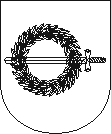 KLAIPĖDOS RAJONO SAVIVALDYBĖS MERASpotvarkisDĖL SAVIVALDYBĖS TARYBOS POSĖDŽIO2017 m. balandžio 20 d. Nr. MV-34
GargždaiVadovaudamasis Lietuvos Respublikos vietos savivaldos įstatymo 13 straipsnio 4 dalimi, 20 straipsnio 2  dalies 1 punktu, š a u k i u  Klaipėdos rajono savivaldybės tarybos posėdį  2017 m. balandžio 27 d. 10 val. (Savivaldybės posėdžių salė, Klaipėdos g. 2, Gargždai).Darbotvarkė:1. Dėl pritarimo Klaipėdos rajono savivaldybės mero 2016 m. veiklos ataskaitai. Pranešėjas V. Dačkauskas.2. Dėl pritarimo Klaipėdos rajono savivaldybės administracijos direktoriaus 2016 m. veiklos ataskaitai. Pranešėjas S. Karbauskas.3. Informacija dėl savivaldybės gydytojo pranešimo – informacijos apie gyventojų sveikatos būklę. Pranešėja Laima Kaveckienė (Nr. A4-757).4. Dėl Klaipėdos rajono savivaldybės tarybos 2015 m. kovo 26 d.  sprendimo Nr. T11-112 „Dėl Savivaldybės būsto fondo ir socialinio būsto sąrašų patvirtinimo“ pakeitimo. Pranešėjas A. Kampas.5. Dėl Klaipėdos rajono savivaldybės tarybos 2015 m. spalio 29 d.  sprendimo Nr. T11-338 „Dėl  Savivaldybės būstų ir socialinių būstų nuomos mokesčio dydžių“ pakeitimo. Pranešėjas A. Kampas.6. Dėl Klaipėdos rajono savivaldybės tarybos 2016 m. birželio 30 d. sprendimo Nr. T11-230 „Dėl Klaipėdos rajono savivaldybės teritorijoje esančių krepšinio aikštelių dangų atnaujinimo 2016-2017 metų programos“ pakeitimo. Pranešėja J. Polekauskienė.7. Dėl priemokos skyrimo Klaipėdos rajono savivaldybės administracijos direktoriui Sigitui Karbauskui. Pranešėja R. Zubienė.8. Dėl Klaipėdos rajono savivaldybės Tarybos 2017 m. vasario 23 d. sprendimo Nr. T11-62 ,,Dėl Klaipėdos rajono savivaldybės visuomenės sveikatos rėmimo specialiosios programos 2017 m. priemonių ir sąmatos tvirtinimo“ pakeitimo. Pranešėja L. Kaveckienė.9. Dėl Klaipėdos rajono savivaldybės viešųjų sveikatos priežiūros įstaigų 2017 m. siektinų veiklos užduočių nustatymo. Pranešėja L. Kaveckienė.10. Dėl Klaipėdos rajono savivaldybės tarybos 2017 m. sausio 26 d. sprendimo Nr. T11-31 ,,Dėl pritarimo teikti paraišką pagal 2014-2020 metų Europos sąjungos fondų investicijų veiksmų programos 8 prioriteto „Socialinės įtraukties didinimas ir kova su skurdu“ įgyvendinimo priemonę Nr. 08.4.1-ESFA-V-416 „Kompleksinės paslaugos šeimai“ pakeitimo. Pranešėja D. Gumuliauskienė.11. Dėl pritarimo teikti projekto „Mokyklų tinklo efektyvumo didinimas Klaipėdos rajone“ paraišką. Pranešėja R. Kučinskaitė.12. Dėl pritarimo dalyvauti projekte „Paslaugų teikimo gyventojams kokybės gerinimas Klaipėdos regiono savivaldybėse“ partnerio teisėmis. Pranešėja R. Kučinskaitė.13. Dėl Klaipėdos rajono savivaldybės tarybos 2017 m. vasario 23 d. sprendimo Nr. T11-56 „Dėl Klaipėdos rajono savivaldybės strateginio veiklos plano 2017–2019 m. tvirtinimo“ pakeitimo. Pranešėja R. Kučinskaitė.14. Dėl Klaipėdos rajono savivaldybės 2017 metų biudžeto patikslinimo. Pranešėja I. Gailiuvienė.15. Dėl Klaipėdos rajono savivaldybės tarybos 2016 m. rugpjūčio 25 d. sprendimo Nr. T11-295 ,,Dėl Klaipėdos rajono savivaldybės vietinės rinkliavos nuostatų, Klaipėdos rajono savivaldybės vietinės rinkliavos už komunalinių atliekų surinkimą iš atliekų turėtojų ir atliekų tvarkymą dydžio nustatymo metodikos, Klaipėdos rajono savivaldybės komunalinių atliekų tvarkymo taisyklių patvirtinimo“ pakeitimo. Pranešėja R. Bakaitienė.16. Dėl AB „Klaipėdos vanduo“ akcijų pirkimo, apmokant piniginiu įnašu. Pranešėjas A. Kampas. 17. Dėl sutikimo perimti Girkalių k. esančius inžinerinius tinklus. Pranešėjas A. Kampas.18. Dėl sutikimo perimti Gindulių k. esančius inžinerinius tinklus. Pranešėjas A. Kampas.19. Dėl turto perdavimo panaudos pagrindais asociacijai Brožių kaimo bendruomenei. Pranešėjas A. Kampas.20. Dėl sutikimo perimti savivaldybės nuosavybėn Lietuvos nacionalinės Martyno Mažvydo bibliotekos patikėjimo teise valdomą perduodamą valstybės turtą. Pranešėjas A. Kampas.21. Dėl Linksmosios gatvės pavadinimo suteikimo Stančių kaime. Pranešėjas A. Kampas.22. Dėl Klimkaus Grigelaičio gatvės pavadinimo suteikimo Poškų kaime. Pranešėjas A. Kampas.23. Dėl Drukių gatvės pavadinimo suteikimo Priekulės I kaime. Pranešėjas A. Kampas.24. Dėl Šalpusnių gatvės pavadinimo suteikimo Šlapšilės kaime. Pranešėjas A. Kampas.25. Dėl Šv. Lauryno gatvės pavadinimo suteikimo Mazūriškių kaime. Pranešėjas A. Kampas.26. Dėl Šv. Liucijos gatvės pavadinimo suteikimo Dovilų miestelyje. Pranešėjas A. Kampas.27. Dėl Ginynų gatvės pavadinimo suteikimo Lelių kaime. Pranešėjas A. Kampas.28. Dėl Klaipėdos rajono savivaldybės tarybos 2011 m. gegužės 26 d. sprendimo Nr. T11-231 „Dėl gatvės pavadinimo suteikimo Girkalių kaime“ pakeitimo. Pranešėjas A. Kampas.29. Dėl Klaipėdos rajono savivaldybės tarybos 2011 m. gegužės 26 d. sprendimo Nr. T11-232 „Dėl gatvės pavadinimo suteikimo Melašių kaime“ pakeitimo. Pranešėjas A. Kampas.30. Dėl Lelių kaimo Jučių, Eitkūnų, Ateities, Gesavos ir Dumnavos gatvių geografinių charakteristikų keitimo. Pranešėjas A. Kampas.31. Dėl Aukštkiemių kaimo Ringelio alėjos geografinių charakteristikų keitimo. Pranešėjas A. Kampas.32. Dėl Klaipėdos rajono savivaldybės gyvenamųjų vietovių ribų bei plotų nustatymo. Pranešėjas G. Kasperavičius.33. Dėl pavedimo Gargždų vaikų ir jaunimo laisvalaikio centro direktorei Skaidrai Karalienei. Pranešėja R. Zubienė.Informacija1. Informacija dėl Klaipėdos rajono savivaldybės nevyriausybinių organizacijų tarybos 2016 metų veiklos ataskaitos. Pranešėja J. Polekauskienė (Nr. A4-750).2. Dėl informacijos pateikimo Klaipėdos rajono savivaldybės tarybai. Pranešėja R. Bakaitienė (Nr. A4-785).3. Vyriausybės atstovo Klaipėdos apskrityje teikimas dėl Klaipėdos rajono savivaldybės administracijos direktoriaus 2014-02-20 įsakymu Nr. AV-307 patvirtinto Klaipėdos rajono savivaldybės gyventojų telkimo visuomenei naudingai veiklai atlikti tvarkos aprašo pakeitimo. Pranešėja D. Gumuliauskienė (Nr. A4-789).4. Informacija dėl Tarptautinių projektų programos valdybos veiklos 2016 m. ataskaitos. Pranešėja R. Kučinskaitė (Nr. A4-799).5. Informacija dėl Smulkiojo ir vidutinio verslo plėtros programos ataskaitos. Pranešėja R. Kučinskaitė (Nr. A4-804).Savivaldybės meras			                                     Vaclovas Dačkauskas